ОТЧЕТ УЧАСТНИКА ПРОГРАММЫ СТУДЕНЧЕСКОГО ОБМЕНАПроцедура конкурсного отбора на программу обмена Ваши пожелания будущим конкурсантам. Как следует/не следует вести себя? На что важно обратить внимание? К конкурсному отбору нужно подойти серьёзно, ведь вам предстоит собеседование с вашим будущим координатором, в принимающем ВУЗе. Следует показать что ты владеешь элементарными коммуникативными способностями. Важно показать, что вы занимаете активную жизненную позицию.Подготовка к пребыванию за рубежом Какие рекомендации Вы можете дать при планировании своего пребывания за рубежом: оформление визы, индивидуального плана, направления за рубеж, бронирование жилья, оформление медицинской страховки, выбор курсов в принимающем университете и т.д.).Всё лучше начинать заранее, не откладывать, как мы обычно делаем. Бронировать жильё действительно лучше заранее, когда ты наверняка знаешь, что приехав ты не останешься без крыши над головой, и возможно забронировав заранее вы сможете сэкономить значительную часть вашего бюджета  Дорога в принимающий вузКак Вы добрались до принимающего университета? В какой город прилетели? Каким видом транспорта воспользовались? Сколько стоила дорога от аэропорта до университета? Встречали ли Вас представители университета?Мы прилетели в Варшаву, без труда нашли стоянку междугородных автобусов. в аэропорту и на автобусной стоянке есть вай-фай, на стендах точное расписание, так что вы без труда доберётесь до Лодзи. Мы прибыли на станцию и теперь нужно было как-то добираться до общежития. Мы решили ехать на такси. Торгуйтесь! Но если всё же вы желаете проехать на общественном транспорте, то вам будет удобен такой сервис как http://warszawa.jakdojade.pl Обучение в принимающем вузе Формальности (продление визы, открытие счета, медицинская страховка и т.п.): что необходимо сделать в самом начале своего пребывания? Сколько времени нужно планировать? Какие документы требуются?Мы не открывали счёт в Польше, пользовались картой Сбербанка, меняли евро на злотые. в крайних случаях снимали в банкоматах деньги. по приезде вам нужно будет оплатить залог и проживание в общежитии (залог 700 злотых и месячное проживание 270злотых) цены самые разные! Зависит от того, куда вас поселят.Не переживайте насчёт учебы, координатор принимающего вуза будет информировать вас по электронной почте. После приезда вам нужно будет прийти к ней в офис и передать все свои документы.Учебный план: С какими особенностями организации учебного процесса по Вашей специальности Вы столкнулись в принимающем вузе? Как Вы планировали свое обучение? Какие были формы занятий? В какой форме проводились экзамены/зачеты? Имелись ли дополнительные учебные материалы для подготовки к занятиям? Сложно ли было учиться? Инфраструктура университета: доступ в библиотеку, к интернету; студенческая столовая, возможность заниматься спортом  и т.п.Доступ был ко всему вышеперечисленному, интернет проводной, можно раздавать с ноутбука. Вы посещали языковые курсы (предсеместровые или в течение семестра)? Опишите коротко, как они были организованы (программа обучения, культурная программа, экскурсии, стоимость и проч.).  Я изучал польский язык, нас познакомили с основами склонением в польском языке.Контакты: Вы обращались в Международный отдел принимающего университета?  Каким было Ваше общение? Каким было Ваше общение со студентами и преподавателями? Общение с иностранными студентами проходило легко, каждый спрашивал то, что ему было интересно узнать о той или иной стране, развеять тот или иной миф, стереотип и т.д Расходы во время пребыванияВы получали стипендию? Если да, то в каком размере? К сожалению, нет.Сколько составили Ваши расходы в мес./за весь период пребывания (на проживание, транспорт, питание, свободное время и проч.)? Около 120 тыс. руб.Есть ли у Вас какие-либо советы (например, как и на чем можно сэкономить и проч.)? Покупайте проездной для общественного транспорта. Лучше, конечно, готовить самому, но увы, не всегда есть настроение, да и фантазия для ответа на вопрос, что же приготовить сегодня? Поэтому иногда можно позволить себе перекусить в студенческом кафеПроживаниеКак было организовано проживание (указать название общежития, адрес)? Заселение в общежитие №2 было хорошим, оперативным. Прошу внимательно отнестись к состоянию комнаты, по обнаружении дефектов срочно известить на вахте Выбирайте соседа по комнате не с России, во первых это практика языка, также может понадобится  их помощь по разным причинам.Довольны ли Вы своим проживанием (качество, стоимость, и т.п.)?Да, абсолютно доволен, проживание обошлось мне в 340 злотых, в комнате у меня был душ, и маленький кухонный гарнитур(без плиты) Свободное времяБыла ли возможность подработки/практики в университете?Подработка возможно при знании польского языкаОбщая оценка своего пребывания за рубежомКаковы Ваши впечатления от  участия в программе студенческого обмена (университет, город и т.д.)? Что для Вас было новым?Это огромный опыт который я получилНазовите позитивные и негативные моменты из Вашего опытНегативных моментов, к счастью, не пережил.Есть ли у Вас критические замечания к организации программы обмена? Ваши пожелания и комментарии.Стипендия не мало важный пункт, к сожалению у нас её не было. 
Спасибо вам за такую возможность, это невероятный опыт!!!Фотографии:‎11 ‎октября ‎2016 ‎г Барбекю вечеринка, организовал для студентов по обмену лодзинский университет. 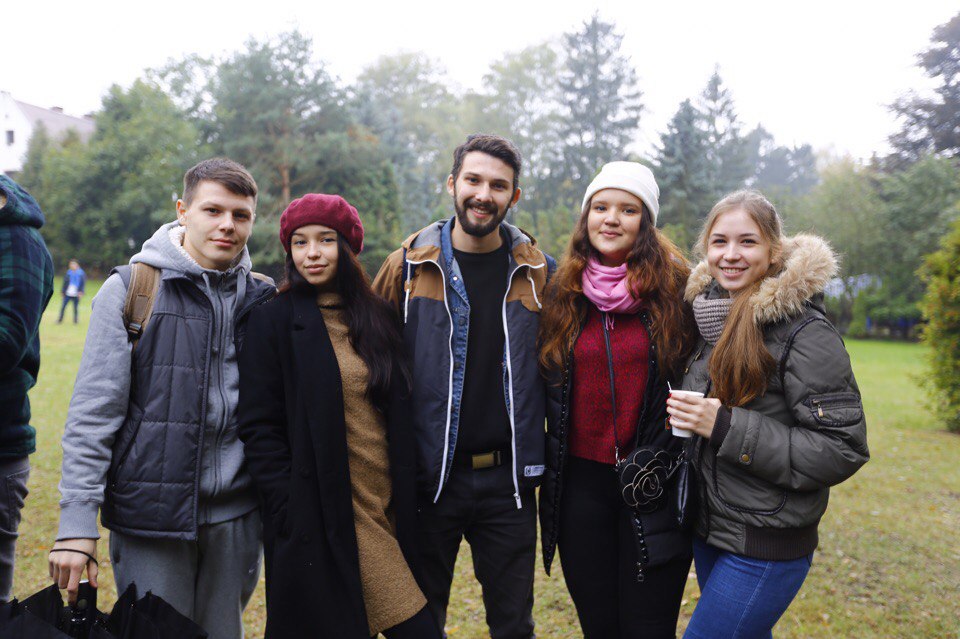 Ф.И.О.Файзуллин Динар РинатовичКурс, группа, подразделение: 2 курс, 04.2-504Контакты (email)dinarbibik@yandex.ruСтрана пребывания, город, университет, подразделение:Польша, Лодзь, Лодзинский УниверситетСроки пребывания за рубежом:Осенний семестр 2016/17 годаЦель (семестровое обучение/научная стажировка):Познание культуры страны, методики преподавания в зарубежных вузах